ДЕПАРТАМЕНТ  СОЦИАЛЬНОЙ  ЗАЩИТЫ  НАСЕЛЕНИЯ  ИВАНОВСКОЙ  ОБЛАСТИ  153012, Иваново, пер. Свободный, 4, тел. 41-05-57, тел./факс 30-40-97, e-mail: info@ivszn.ivanovoobl.ruПРИКАЗПриложение 1 к приказу Департамента               от 17.12.2018 № 71         «Приложение 1  к приказу Департамента
от «14» октября 2014 г. № 420-о.д.н.Нормативы
обеспечения мягким инвентарем при предоставлении социальных услуг организациями социального обслуживания, подведомственными Департаменту социальной защиты населения Ивановской области1. Дома-интернаты для ветеранов войны и труда, для престарелых и инвалидов* Примечание: мягкий инвентарь выдается по требованию получателя социальных услуг в организации социального обслуживания2. Психоневрологические интернаты* Примечание: мягкий инвентарь выдается по требованию получателя социальных услуг в организации социального обслуживания** Примечание: мягкий инвентарь закупается и используется, исходя из потребности получателя социальных услуг в организации социального обслуживания3. Детские дома-интернаты для умственно-отсталых детейПримечание: допускается производить отдельные изменения указанных норм обеспечения несовершеннолетних с учетом моды и интересов воспитанников в пределах ассигнований, выделяемых учреждению на эти цели.4. Социально-реабилитационные центры для несовершеннолетних, стационарные отделения для несовершеннолетних комплексных центров социального обслуживания населенияПримечание: допускается производить отдельные изменения указанных норм обеспечения несовершеннолетних с учетом моды и интересов воспитанников в пределах ассигнований, выделяемых учреждению на эти цели.5. Отделения временного проживания центров и комплексных центров социального обслуживания6. Отделения для лиц без определенного места жительства и занятийПриложение 2 к приказу Департамента от 17.12.2018 № 71«приложение 2 к приказу Департаментаот «14» октября 2014 № 420-о.д.н.Нормы питания в организациях социального обслуживания, подведомственных Департаменту социальной защиты населения Ивановской области1. Среднесуточные продуктовые наборы для организации питания в организациях (отделениях) стационарного социального обслуживания лиц пожилого возраста и инвалидов Пищевая ценностьпродуктовых наборов для организации питания лиц пожилого возраста и инвалидов в организациях социального обслуживания, подведомственных Департаменту социальной защиты населения Ивановской областиПримечание. Пищевая ценность продуктовых наборов дана без учета потерь пищевых веществ при кулинарной обработке продуктов и без учета поливитаминных препаратов.Пищевая ценность продуктовых наборов для организации питания лиц пожилого возраста и инвалидов, в том числе детей-инвалидов, в организациях социального обслуживания, подведомственных Департаменту социальной защиты населения Ивановской области **Примечание. Пищевая ценность продуктовых наборов дана без учета потерь пищевых веществ при кулинарной обработке продуктов и без учета поливитаминных препаратов.Примечание. Пищевая ценность продуктовых наборов дана без учета потерь пищевых веществ при кулинарной обработке продуктов и без учета поливитаминных препаратов.Примечание. Пищевая ценность продуктовых наборов дана без учета потерь пищевых веществ при кулинарной обработке продуктов и без учета поливитаминных препаратов.2. Среднесуточные продуктовые наборы для организации питания в социально - реабилитационных центрах для несовершеннолетних и в стационарных отделениях для несовершеннолетних комплексных центров социального обслуживания населения (граммов (брутто) в день на одного человека)от 17.12.2018 № 71г. ИвановоО внесении изменений в приказ Департамента социальной защиты населения Ивановской области от 14.10.2014 № 420-о.д.н. «Об утверждении норм и нормативов в сфере социального обслуживания граждан в Ивановской области»В соответствии с пунктами 5 и 6 статьи 8 Федерального закона от 28.12.2013 № 442-ФЗ «Об основах социального обслуживания населения в Российской Федерации», Положением о Департаменте социальной защиты Ивановской области, утвержденным постановлением Правительства Ивановской области от 17.10.2012 № 403-п, руководствуясь Уставом Ивановской области, в целях уточнения норм и нормативов в сфере социального обслуживания граждан в Ивановской области приказываю:Внести в приказ Департамента социальной защиты населения Ивановской области от 14.10.2014 № 420-о.д.н. «Об утверждении норм и нормативов в сфере социального обслуживания граждан в Ивановской области» следующие изменения:В пункте 1 приказа слова «в организациях социального обслуживания общего и психоневрологического типа для совершеннолетних граждан и умственно отсталых детей не менее трех с половиной квадратных метров;» заменить словами «в организациях социального обслуживания общего и психоневрологического типа для совершеннолетних граждан не менее трех с половиной квадратных метров; в организации социального обслуживания для умственно отсталых детей не менее четырех с половиной квадратных метров;».Приложение № 1 «Нормативы обеспечения мягким инвентарем при предоставлении социальных услуг организациями социального обслуживания, подведомственными Департаменту социальной защиты населения Ивановской области» изложить в новой редакции согласно приложению 1 к настоящему приказу. Приложение №2 «Нормы питания в организациях социального обслуживания, подведомственных Департаменту социальной защиты населения Ивановской области» изложить в новой редакции согласно приложению 2 к настоящему приказу.Правовому управлению Департамента обеспечить направление настоящего приказа:на официальное опубликование в установленном порядке; в Управление Министерства юстиции Российской Федерации по Ивановской области для включения в федеральный регистр нормативных правовых актов субъектов Российской Федерации и проведения юридической экспертизы.В соответствии с пунктами 5 и 6 статьи 8 Федерального закона от 28.12.2013 № 442-ФЗ «Об основах социального обслуживания населения в Российской Федерации», Положением о Департаменте социальной защиты Ивановской области, утвержденным постановлением Правительства Ивановской области от 17.10.2012 № 403-п, руководствуясь Уставом Ивановской области, в целях уточнения норм и нормативов в сфере социального обслуживания граждан в Ивановской области приказываю:Внести в приказ Департамента социальной защиты населения Ивановской области от 14.10.2014 № 420-о.д.н. «Об утверждении норм и нормативов в сфере социального обслуживания граждан в Ивановской области» следующие изменения:В пункте 1 приказа слова «в организациях социального обслуживания общего и психоневрологического типа для совершеннолетних граждан и умственно отсталых детей не менее трех с половиной квадратных метров;» заменить словами «в организациях социального обслуживания общего и психоневрологического типа для совершеннолетних граждан не менее трех с половиной квадратных метров; в организации социального обслуживания для умственно отсталых детей не менее четырех с половиной квадратных метров;».Приложение № 1 «Нормативы обеспечения мягким инвентарем при предоставлении социальных услуг организациями социального обслуживания, подведомственными Департаменту социальной защиты населения Ивановской области» изложить в новой редакции согласно приложению 1 к настоящему приказу. Приложение №2 «Нормы питания в организациях социального обслуживания, подведомственных Департаменту социальной защиты населения Ивановской области» изложить в новой редакции согласно приложению 2 к настоящему приказу.Правовому управлению Департамента обеспечить направление настоящего приказа:на официальное опубликование в установленном порядке; в Управление Министерства юстиции Российской Федерации по Ивановской области для включения в федеральный регистр нормативных правовых актов субъектов Российской Федерации и проведения юридической экспертизы.Начальник Департамента социальной защиты населения Ивановской области                                   Т.В. Рожкова                                     Т.В. Рожкова  N п/пНаименованиемужчинымужчинымужчинымужчиныженщиныженщиныженщиныженщинымужчины на постельном режиме, маломобильные и в отделениях"Милосердие"мужчины на постельном режиме, маломобильные и в отделениях"Милосердие"мужчины на постельном режиме, маломобильные и в отделениях"Милосердие"мужчины на постельном режиме, маломобильные и в отделениях"Милосердие"женщины на постельном режиме, маломобильные и в отделениях"Милосердие"женщины на постельном режиме, маломобильные и в отделениях"Милосердие"женщины на постельном режиме, маломобильные и в отделениях"Милосердие"женщины на постельном режиме, маломобильные и в отделениях"Милосердие"N п/пНаименованиеКоличество (штук)Количество (штук)срок носки, службы (лет)срок носки, службы (лет)Количество (штук)Количество (штук)срок носки, службы (лет)срок носки, службы (лет)Количество (штук)Количество (штук)срок носки, службы (лет)срок носки, службы (лет)Количество (штук)Количество (штук)срок носки, службы (лет)срок носки, службы (лет)12334455667788991010Верхняя пальтовая группаВерхняя пальтовая группаВерхняя пальтовая группаВерхняя пальтовая группаВерхняя пальтовая группаВерхняя пальтовая группаВерхняя пальтовая группаВерхняя пальтовая группаВерхняя пальтовая группаВерхняя пальтовая группаВерхняя пальтовая группаВерхняя пальтовая группаВерхняя пальтовая группаВерхняя пальтовая группаВерхняя пальтовая группаВерхняя пальтовая группаВерхняя пальтовая группаВерхняя пальтовая группа1Пальто зимнее или куртка зимняя11331133117711772Пальто межсезонное или куртка межсезонная11331133117711773Плащ или куртка – ветровка (без утеплителя)1133113311771177Верхняя костюмно-платьевая группаВерхняя костюмно-платьевая группаВерхняя костюмно-платьевая группаВерхняя костюмно-платьевая группаВерхняя костюмно-платьевая группаВерхняя костюмно-платьевая группаВерхняя костюмно-платьевая группаВерхняя костюмно-платьевая группаВерхняя костюмно-платьевая группаВерхняя костюмно-платьевая группаВерхняя костюмно-платьевая группаВерхняя костюмно-платьевая группаВерхняя костюмно-платьевая группаВерхняя костюмно-платьевая группаВерхняя костюмно-платьевая группаВерхняя костюмно-платьевая группаВерхняя костюмно-платьевая группаВерхняя костюмно-платьевая группа4Платье летнее или комплект летний (блузка и юбка или   туника и бриджи)----3322----11335Платье утепленное----1133----11336Джемпер (свитер, кофта) теплый11221122113311337Костюм мужской 1133------------8Сорочка верхняя3311----2211----9Футболка221122111111----10Брюки или джинсы22221133----11Спортивный костюм*11221122------12Брюки трико111111111111----13Халат летний (хлопчатобумажный, вискозный или трикотажный) ----2222----113314Халат теплый----1122----1133БельеБельеБельеБельеБельеБельеБельеБельеБельеБельеБельеБельеБельеБельеБельеБельеБельеБелье15Трусы8811881110101110101116Майка (футболка нательная)331122113311221117Комбинация хлопчатобумажная*----2211--------18Бюстгальтер*----2211----221119Пижама ночная (сорочка ночная)331133113311441120Мужское нательное белье*2222----2211----Чулочно-носочные изделияЧулочно-носочные изделияЧулочно-носочные изделияЧулочно-носочные изделияЧулочно-носочные изделияЧулочно-носочные изделияЧулочно-носочные изделияЧулочно-носочные изделияЧулочно-носочные изделияЧулочно-носочные изделияЧулочно-носочные изделияЧулочно-носочные изделияЧулочно-носочные изделияЧулочно-носочные изделияЧулочно-носочные изделияЧулочно-носочные изделияЧулочно-носочные изделияЧулочно-носочные изделия21Носки теплыеНоски теплые33111111220,50,522122Носки хлопчатобумажные или смесовыеНоски хлопчатобумажные или смесовые55111111330,50,522123Колготки или чулкиКолготки или чулки----4411----331Головные уборы и галантерейные изделияГоловные уборы и галантерейные изделияГоловные уборы и галантерейные изделияГоловные уборы и галантерейные изделияГоловные уборы и галантерейные изделияГоловные уборы и галантерейные изделияГоловные уборы и галантерейные изделияГоловные уборы и галантерейные изделияГоловные уборы и галантерейные изделияГоловные уборы и галантерейные изделияГоловные уборы и галантерейные изделияГоловные уборы и галантерейные изделияГоловные уборы и галантерейные изделияГоловные уборы и галантерейные изделияГоловные уборы и галантерейные изделияГоловные уборы и галантерейные изделияГоловные уборы и галантерейные изделияГоловные уборы и галантерейные изделия24Головной убор зимний (шапка)1122----1133----25Головной убор летний (кепка, панама)1122----1133----26Платок головной теплый  (шапка)----1111----112227Платок головной хлопчатобумажный (панама)----2211----222228Перчатки (варежки)*113311331133113329Шарф*1144114411331133ОбувьОбувьОбувьОбувьОбувьОбувьОбувьОбувьОбувьОбувьОбувьОбувьОбувьОбувьОбувьОбувьОбувьОбувь30Обувь зимняя (сапоги мужские и женские)1111111111331133Обувь межсезонная (сапоги мужские и женские)111111111133113331Обувь летняя (ботинки, туфли или сандалии)111111111133113332Кроссовки*11111111--------33Обувь домашняя221122111111111134Обувь резиновая*11331133--------Постельные принадлежностиПостельные принадлежностиПостельные принадлежностиПостельные принадлежностиПостельные принадлежностиПостельные принадлежностиПостельные принадлежностиПостельные принадлежностиПостельные принадлежностиПостельные принадлежностиПостельные принадлежностиПостельные принадлежностиПостельные принадлежностиПостельные принадлежностиПостельные принадлежностиПостельные принадлежностиПостельные принадлежностиПостельные принадлежности35Одеяло теплое (в том числе влагонепроницаемое)113311331111111136Одеяло облегченное113311331111111137Подушка113311331111111138Покрывало (плед)223322332233223339Матрац113311332233223340Пододеяльник331133114411441141Простынь331133116611661142Наволочка441144118811881143Наволочка нижняя223322334422442244Полотенце банное221122112211221145Полотенце для лица441144114411441146Полотенце (для ног)221122114411441147Пеленка фланелевая3311331115151115151148 Коврик прикроватный11551155--------N п/пНаименованиемужчинымужчиныженщиныженщинымужчины на постельном режиме, маломобильные и в отделении"Милосердия"мужчины на постельном режиме, маломобильные и в отделении"Милосердия"женщины на постельном режиме, маломобильные и в отделении"Милосердия"женщины на постельном режиме, маломобильные и в отделении"Милосердия"N п/пНаименованиеколичество(штук)срок носки, службы (лет)количество(штук)срок носки, службы (лет)количество(штук)срок носки, службы (лет)количество(штук)срок носки, службы (лет)12345678910Верхняя пальтовая группаВерхняя пальтовая группаВерхняя пальтовая группаВерхняя пальтовая группаВерхняя пальтовая группаВерхняя пальтовая группаВерхняя пальтовая группаВерхняя пальтовая группаВерхняя пальтовая группаВерхняя пальтовая группа1Пальто зимнее или куртка зимняя131317172Пальто межсезонное или куртка межсезонная131317173Плащ или куртка – ветровка (без утеплителя)13131717Верхняя костюмно-платьевая группаВерхняя костюмно-платьевая группаВерхняя костюмно-платьевая группаВерхняя костюмно-платьевая группаВерхняя костюмно-платьевая группаВерхняя костюмно-платьевая группаВерхняя костюмно-платьевая группаВерхняя костюмно-платьевая группаВерхняя костюмно-платьевая группаВерхняя костюмно-платьевая группа4Платье летнее или комплект летний (блузка и юбка или туника и бриджи)--22--135Платье утепленное--23--236Джемпер (свитер, кофта) теплый232313137Костюм мужской 13------8Сорочка верхняя 21--21--9Футболка21--31--10Брюки или джинсы22--23--11Спортивный костюм121211--12Брюки трико2111--13Халат летний (хлопчатобумажный, вискозный или трикотажный) --22--1314Халат теплый--22--13БельеБельеБельеБельеБельеБельеБельеБельеБельеБелье15Трусы4141313116Майка (футболка нательная)31--21--17Комбинация хлопчатобумажная*--11----18Бюстгальтер*--11--1319Пижама ночная (сорочка ночная)--21113120Мужское нательное белье*21--21--21Платок носовой*61612121Чулочно-носочные изделияЧулочно-носочные изделияЧулочно-носочные изделияЧулочно-носочные изделияЧулочно-носочные изделияЧулочно-носочные изделияЧулочно-носочные изделияЧулочно-носочные изделияЧулочно-носочные изделияЧулочно-носочные изделия22Носки теплые31--20,52123Носки хлопчатобумажные или смесовые716130,53124Колготки или чулки--41--21Головные уборы и галантерейные изделияГоловные уборы и галантерейные изделияГоловные уборы и галантерейные изделияГоловные уборы и галантерейные изделияГоловные уборы и галантерейные изделияГоловные уборы и галантерейные изделияГоловные уборы и галантерейные изделияГоловные уборы и галантерейные изделияГоловные уборы и галантерейные изделияГоловные уборы и галантерейные изделия25Головной убор зимний (шапка)12--13--26Головной убор летний (кепка, панама)12--13--27Платок головной теплый (шапка)--12--1228Платок головной хлопчатобумажный (панама)--11--2229Перчатки (варежки)*1112131330Шарф*13131414ОбувьОбувьОбувьОбувьОбувьОбувьОбувьОбувьОбувьОбувь31Обувь зимняя (сапоги мужские и женские)1111131332Обувь межсезонная (сапоги мужские и женские)1111131333Обувь летняя (ботинки, туфли или сандалии)1111131334Кроссовки1111----35Обувь домашняя3131212136Обувь резиновая1212----Постельные принадлежностиПостельные принадлежностиПостельные принадлежностиПостельные принадлежностиПостельные принадлежностиПостельные принадлежностиПостельные принадлежностиПостельные принадлежностиПостельные принадлежностиПостельные принадлежности37Одеяло теплое (в том числе влагонепроницаемое)1313111138Одеяло облегченное1414141439Подушка1212111140Покрывало или плед1313131341Матрац 1212121242Пододеяльник3121515143Простынь3121515144Наволочка4141515145Наволочка нижняя**2222323246Полотенце банное2121212147Полотенце для лица2121212148Полотенце (для ног)2121222249Пеленка фланелевая**3131515150 Коврик прикроватный1515----N п/пНаименованиена одного воспитанника школьного возраста (7-18)на одного воспитанника школьного возраста (7-18)на одного воспитанника дошкольного возраста (4-7)на одного воспитанника дошкольного возраста (4-7)на одного воспитанника школьного возраста (7-18), находящегося на постельном режиме, маломобильного и в отделении"Милосердия"на одного воспитанника школьного возраста (7-18), находящегося на постельном режиме, маломобильного и в отделении"Милосердия"на одного воспитанника дошкольного возраста (4-7), находящегося на постельном режиме, маломобильного и в отделении"Милосердия"на одного воспитанника дошкольного возраста (4-7), находящегося на постельном режиме, маломобильного и в отделении"Милосердия"N п/пНаименованиеколичество(штук)срок носки, службы (лет)количество(штук)срок носки, службы (лет)количество(штук)срок носки, службы (лет)количество(штук)срок носки, службы (лет)12345678910Верхняя пальтовая группаВерхняя пальтовая группаВерхняя пальтовая группаВерхняя пальтовая группаВерхняя пальтовая группаВерхняя пальтовая группаВерхняя пальтовая группаВерхняя пальтовая группаВерхняя пальтовая группаВерхняя пальтовая группа1Куртка зимняя, утепленная тройным синтепоном, верх из плащевой ткани121212122Пальто межсезонное или куртка межсезонная121212123Плащ или куртка – ветровка (без утеплителя)12121212Верхняя костюмно-платьевая группаВерхняя костюмно-платьевая группаВерхняя костюмно-платьевая группаВерхняя костюмно-платьевая группаВерхняя костюмно-платьевая группаВерхняя костюмно-платьевая группаВерхняя костюмно-платьевая группаВерхняя костюмно-платьевая группаВерхняя костюмно-платьевая группаВерхняя костюмно-платьевая группа4Платье, юбка и блузка (хлопчатобумажные и утепленные)322232225Халат домашний для девочки (платье хлопчатобумажное)212121216Джемпер (свитер) шерстяной211111117Брюки или джинсы121212128Рубашка белая хлопчатобумажная и фланелевая111111119Форма спортивная и кеды1111111110Шорты и футболка2222121211Брюки трико и пуловер2222121212Платье утепленное (праздничное)1212121213Платье летнее (праздничное)1212131314Костюм шерстяной (праздничный) для мальчика1211121215Костюм летний (праздничный) для мальчика1211121216Брюки спортивные1111111117Костюм спортивный1212121218Рабочая одежда (комплект)12--12--19Школьная форма для девочки1111111120Школьная форма для мальчика11111111БельеБельеБельеБельеБельеБельеБельеБельеБельеБелье21Сорочка ночная, пижама2121212122Трусы трикотажные, хлопчатобумажные для девочек10110110110123Трусы трикотажные, хлопчатобумажные для мальчиков10110110110124Майка3131313125Бюстгальтер21--21--26Передник нагрудный--21--3127Песочник, купальник, плавки1121111128Платки носовые21212121Чулочно-носочные изделияЧулочно-носочные изделияЧулочно-носочные изделияЧулочно-носочные изделияЧулочно-носочные изделияЧулочно-носочные изделияЧулочно-носочные изделияЧулочно-носочные изделияЧулочно-носочные изделияЧулочно-носочные изделия29Носки теплые2121212130Носки хлопчатобумажные или смесовые10110110110131Колготки101101101101Головные уборы и галантерейные изделияГоловные уборы и галантерейные изделияГоловные уборы и галантерейные изделияГоловные уборы и галантерейные изделияГоловные уборы и галантерейные изделияГоловные уборы и галантерейные изделияГоловные уборы и галантерейные изделияГоловные уборы и галантерейные изделияГоловные уборы и галантерейные изделияГоловные уборы и галантерейные изделия32Головной убор зимний (шапка)1212121233Головной убор летний (кепка, панама)1212121234Шапочка резиновая1212----35Ремень брючный (подтяжки)1212----36Перчатки (варежки) 2121111137Шарф12121212ОбувьОбувьОбувьОбувьОбувьОбувьОбувьОбувьОбувьОбувь38Обувь зимняя (сапоги для девочки и мальчика)2121212139Обувь межсезонная  (сапоги для девочки и мальчика)2121212140Ботинки (туфли, сандалии, кроссовки, сланцы, сапоги резиновые)3131313141Сменная обувь для школы (ботинки, кроссовки, туфли, балетки)3131212142Тапочки домашние3131313143Чемодан, ранец, рюкзак15151515Постельные принадлежностиПостельные принадлежностиПостельные принадлежностиПостельные принадлежностиПостельные принадлежностиПостельные принадлежностиПостельные принадлежностиПостельные принадлежностиПостельные принадлежностиПостельные принадлежности44Одеяло теплое (в том числе влагонепроницаемое)1212121245Подушка1212121246Покрывало или плед1313131347Матрац 1212121248Пододеяльник4242414149Простынь4242414150Наволочка4242515151Наволочка нижняя2323323252Полотенце банное2121212153Полотенце для лица2121212154Полотенце (для ног)2121222255Пеленка фланелевая (хлопчатобумажная)1111919156 Коврик прикроватный1515----N п/пНаименованиена одного воспитанника школьного возрастана одного воспитанника школьного возрастана одного воспитанника дошкольного возрастана одного воспитанника дошкольного возрастаN п/пНаименованиеколичество (штук)срок носки, службы (лет)количество (штук)срок носки, службы (лет)123456Верхняя пальтовая группаВерхняя пальтовая группаВерхняя пальтовая группаВерхняя пальтовая группаВерхняя пальтовая группаВерхняя пальтовая группа1Куртка зимняя, пальто, шуба12122Пальто демисезонное, куртка1212Верхняя костюмно-платьевая группаВерхняя костюмно-платьевая группаВерхняя костюмно-платьевая группаВерхняя костюмно-платьевая группаВерхняя костюмно-платьевая группаВерхняя костюмно-платьевая группа3Платье (юбка и блузка)42424Халат домашний для девочки21215Свитер (джемпер) шерстяной, полувер21116Костюм шерстяной для школы для мальчика127Костюм шерстяной (праздничный) для мальчика12118Костюм летний (праздничный) для мальчика12119Костюм шерстяной для школы для девочки1210Рубашка школьная белая хлопчатобумажная для мальчика2111Форма и обувь спортивные2212Платье шерстяное (праздничное)121113Платье летнее (праздничное)121214Костюм летний для мальчика121115Рубашка для мальчика414116Рабочая одежда (комплект)12БельеБельеБельеБельеБельеБелье17Сорочка ночная, пижама213118Футболка212119Шорты212120Трусы спортивные213121Трусы для девочек10110122Трусы для мальчиков10110123Майка313124Бюстгальтер4125Трико для девочки515126Песочник, купальник, плавки1121Чулочно-носочные изделияЧулочно-носочные изделияЧулочно-носочные изделияЧулочно-носочные изделияЧулочно-носочные изделияЧулочно-носочные изделия28Носки, гольфы хлопчатобумажные1016129Колготки101101Головные уборы и галантерейные изделияГоловные уборы и галантерейные изделияГоловные уборы и галантерейные изделияГоловные уборы и галантерейные изделияГоловные уборы и галантерейные изделияГоловные уборы и галантерейные изделия30Головной убор зимний (шерстяная шапка)121231Головной убор летний111132Шапочка резиновая121233Шапочка спортивная121234Перчатки (варежки)212135Ремень брючный (подтяжки) для мальчиков111236Шарф полушерстяной1212ОбувьОбувьОбувьОбувьОбувьОбувь37Сапоги (ботинки) зимние212138Ботинки, туфли, сандалии, кроссовки, босоножки313139Тапочки домашние212140Сапоги резиновые1212Постельные принадлежностиПостельные принадлежностиПостельные принадлежностиПостельные принадлежностиПостельные принадлежностиПостельные принадлежности41Одеяло шерстяное (ватное)252542Одеяло байковое151543Подушка141444Покрывало (плед)151545Матрац ватный161446Пододеяльник224247Простыня326248Наволочка326249Наволочка нижняя141450Полотенце махровое333251Полотенце424252Коврик прикроватный1515N п/пНаименованиеМужчиныМужчиныЖенщиныЖенщиныN п/пНаименованиеКоличество(штук)Срок носки (лет)Количество{штук)Срок носки (лет)123456Постельные принадлежностиПостельные принадлежностиПостельные принадлежностиПостельные принадлежностиПостельные принадлежностиПостельные принадлежности1Одеяло шерстяное (ватное или синтепоновое)15152Одеяло облегченное15153Подушка13134Покрывало14145Матрац 13136Пододеяльник21217Простынь31318Наволочка31319Наволочка нижняя232310Полотенце (для лица)212111Полотенце банное111112Полотенце (для ног)2121N п/пНаименованиеМужчиныМужчиныЖенщиныЖенщиныN п/пНаименованиеКоличество(штук)Срок носки (лет)Количество{штук)Срок носки (лет)123456Постельные принадлежностиПостельные принадлежностиПостельные принадлежностиПостельные принадлежностиПостельные принадлежностиПостельные принадлежности1Одеяло шерстяное (ватное или синтепоновое)15152Одеяло облегченное15153Подушка13134Покрывало14145Матрац 13136Пододеяльник21217Простынь31318Наволочка31319Наволочка нижняя232310Полотенце (для лица)212111Полотенце банное111115Пижама мужская (ночная)21--16Халат женский--1217Сорочка женская (ночная)--2118Обувь домашняя (сланцы)1111№ п/пНаименование продуктов питанияДома – интернаты для престарелых и инвалидов, отделения временного проживания центров и комплексных центров социального обслуживания, Брутто/Нетто, (г) Психоневро-логические интернаты, Брутто/Нетто, (г)Детский дом-интернат для умственно отсталых детейДетский дом-интернат для умственно отсталых детейДетский дом-интернат для умственно отсталых детей№ п/пНаименование продуктов питанияДома – интернаты для престарелых и инвалидов, отделения временного проживания центров и комплексных центров социального обслуживания, Брутто/Нетто, (г) Психоневро-логические интернаты, Брутто/Нетто, (г)дети в возрасте от 4 до 6 лет, (г)Брутто/Нетто, (г)дети в возрасте от 7 до 10 лет, (г)Брутто/Нетто, (г)дети в возрасте от 11 до 18 лет, (г)Брутто/Нетто, (г)1234567Хлеб, крупа и другие зернопродуктыХлеб, крупа и другие зернопродуктыХлеб, крупа и другие зернопродуктыХлеб, крупа и другие зернопродуктыХлеб, крупа и другие зернопродуктыХлеб, крупа и другие зернопродуктыХлеб, крупа и другие зернопродукты1Хлеб пшеничный120/120220/22090/90150/150200/2002Хлеб ржано-пшеничный120/120170/17050/50100/100150/1503Крупы и бобовые 70/7070/7045/45 (в т.ч. макаронные изделия)60/60(в т.ч. макаронные изделия)75/75(в т.ч. макаронные изделия)12345674Макаронные изделия35/3535/35---5Мука пшеничная30/3035/3525/2540/4045/456Сухари панировочные4/46/6---ОвощиОвощиОвощиОвощиОвощиОвощиОвощи7Картофель300/200400/270250/168300/200350/2358Капуста белокочанная115/90150/120---9Прочие овощи свежие (лук, морковь, свекла, огурцы, помидоры, капуста цветная, кабачки, перец болгарский, шампиньоны, зелень и др.)270/225295/245265/210(в т.ч. капуста белокочан-ная)310/260(в т.ч. капуста белокочан-ная)355/295(в т.ч. капуста белокочан-ная)10Овощи консервированные (горошек зеленый, фасоль, кукуруза и др.)38/2538/2523/1530/2038/2511Томатное пюре, паста4/44/4---Фрукты и сокиФрукты и сокиФрукты и сокиФрукты и сокиФрукты и сокиФрукты и сокиФрукты и соки12Фрукты, ягоды, цитрусовые свежие200/200100/100200/200200/200250/25013Соки плодово-ягодные, овощные60/6060/60200/200200/200200/20014Сухофрукты10,4/1015/1515/1515/1520/20Молоко и молочные продуктыМолоко и молочные продуктыМолоко и молочные продуктыМолоко и молочные продуктыМолоко и молочные продуктыМолоко и молочные продуктыМолоко и молочные продукты15Кисломолочные продукты (в т.ч. йогурты)125/121125/121---123456716Молоко211/200211/200550 /528(в т.ч. кисломо-лочные продукты)500/480(в т.ч. кисломо-лочные продукты)500/480(в т.ч. кисломо-лочные продукты)17Творог41/4051/5050/49 (9% жирности)55/54 (9% жирности)60/59(9%жирности)18Сметана10/1015/1512/1215/1515/1519Сыры твёрдые16/1511/1010/912/1112/11Мясо и мясопродукты, птица, яйца и рыбаМясо и мясопродукты, птица, яйца и рыбаМясо и мясопродукты, птица, яйца и рыбаМясо и мясопродукты, птица, яйца и рыбаМясо и мясопродукты, птица, яйца и рыбаМясо и мясопродукты, птица, яйца и рыбаМясо и мясопродукты, птица, яйца и рыба20Говядина 1 категории 110/80     127/ 94  100/75110/80110/8021Колбаса, колбасные изделия25/2425/2415/1420/1925/2422Цыплята бройлерные 1 категории:- потрошеные45/4040/3530/2740/3650/4523Рыба-филе, сельдь, икра--42/3080/58110/7924 Рыба, рыбопродукты, нерыбные продукты моря60/4570/50---25Яйцо (шт.)4 шт./4 шт. в неделю4 шт./4 шт. в неделю1/11/11/1Специализированные продукты питанияСпециализированные продукты питанияСпециализированные продукты питанияСпециализированные продукты питанияСпециализированные продукты питанияСпециализированные продукты питанияСпециализированные продукты питания26Смесь белковая композитная сухая (в соответствии с приказом Минздравсоцразвития РФ от 04.06.2007 № 397) 10/1010/109-18/9-189-18/9-189-18/9-18Масла и жировые продуктыМасла и жировые продуктыМасла и жировые продуктыМасла и жировые продуктыМасла и жировые продуктыМасла и жировые продуктыМасла и жировые продукты27Масло сливочное20/2020/2035/3545/4550/50123456728Масло растительное30/3030/3010/1015/1520/20Кондитерские изделия и другие продуктыКондитерские изделия и другие продуктыКондитерские изделия и другие продуктыКондитерские изделия и другие продуктыКондитерские изделия и другие продуктыКондитерские изделия и другие продуктыКондитерские изделия и другие продукты29Сахар (в.т.ч. сахар-рафинад)57/5757/5755/5565/6570/7030Повидло (джем), варенье5/55/5---31Кондитерские изделия 15/1515/1515/1520/2025/2532Дрожжи прессованные1/11/11/11/11/133Какао-порошок, кофейный напиток1,5/1,52/21/12/22/234Крахмал картофельный2,5/2,53/3---35Уксус 3%Лимонная кислота2,5/2,52/2---36Чай черный2/22/20,2/0,20,2/0,20,2/0,237Специи1/11/11/11/11/138Соль10/1010/105/56/68/8Наименование показателяЕдиница измеренияДома-интернаты для престарелых и инвалидовПсихоневрологические интернаты1234Энергетическая ценность     ккал28303206Белок, всего                г98114Жиры, всего                 г9598НЖКг3635МНЖКг3334ПНЖКг1820Холестеринмг400420Углеводы, всего             г389467Моно- и дисахара            г143141Крахмалг242326Пищевые волокна             г4053Натриймг27223510Калиймг39255232Кальциймг11001154Магниймг412466Фосформг17702152Железомг2532Витамин A                   мг0,320,32Бета - каротин              мг6,75,4Витамин B1                  мг1,72,1Витамин B2                  мг1,872,2Ниацинмг2128Витамин C                   мг158137Витамин E                   мг2833Витамин B6    мг2,73,51234Витамин B12                 мкг55,6Фолацинмкг236300Витамин D                   мкг0,60,6Жирные кислоты 18:2, n - 6  г17,019,0Жирные кислоты 18:3, n - 3  г0,40,4Белок животный              г4852Белок растительный          г5062Жир животный                г6363Жир растительный            г3235По энергетической ценности:Белок%14,014,0Жир   %30,028,0Углеводы%56,058,0Наименование показателяЕдиница измеренияДома-интернаты для престарелых и инвалидовПсихоневрологические интернатыНаименование показателяЕдиница измеренияДома-интернаты для престарелых и инвалидовПсихоневрологические интернаты1234Энергетическая ценность     ккал28303206Белок, всего                г98114Жиры, всего                 г9598Углеводы, всего             г389467Наименование показателяЕдиница измеренияДетский дом-интернат для умственно отсталых детейДетский дом-интернат для умственно отсталых детейДетский дом-интернат для умственно отсталых детей4-6 лет7-10 лет11-18 лет12345Энергетическая ценность     ккал238732093715Белок, всего                г84112130Жиры, всего                 г92119133Углеводы, всего             г305424498Расчет соотношения натуральных продуктов питания и смесей белковых композитных сухих в суточном рационе получателей социальных услуг в организациях (отделениях) социального обслуживания граждан пожилого возраста и инвалидов по основному варианту стандартной диеты:Расчет соотношения натуральных продуктов питания и смесей белковых композитных сухих в суточном рационе получателей социальных услуг в организациях (отделениях) социального обслуживания граждан пожилого возраста и инвалидов по основному варианту стандартной диеты:Расчет соотношения натуральных продуктов питания и смесей белковых композитных сухих в суточном рационе получателей социальных услуг в организациях (отделениях) социального обслуживания граждан пожилого возраста и инвалидов по основному варианту стандартной диеты:Расчет соотношения натуральных продуктов питания и смесей белковых композитных сухих в суточном рационе получателей социальных услуг в организациях (отделениях) социального обслуживания граждан пожилого возраста и инвалидов по основному варианту стандартной диеты:Расчет соотношения натуральных продуктов питания и смесей белковых композитных сухих в суточном рационе получателей социальных услуг в организациях (отделениях) социального обслуживания граждан пожилого возраста и инвалидов по основному варианту стандартной диеты:Расчет соотношения натуральных продуктов питания и смесей белковых композитных сухих в суточном рационе получателей социальных услуг психоневрологических интернатов по основному варианту стандартной диеты:Расчет соотношения натуральных продуктов питания и смесей белковых композитных сухих в суточном рационе получателей социальных услуг психоневрологических интернатов по основному варианту стандартной диеты:Расчет соотношения натуральных продуктов питания и смесей белковых композитных сухих в суточном рационе получателей социальных услуг психоневрологических интернатов по основному варианту стандартной диеты:Расчет соотношения натуральных продуктов питания и смесей белковых композитных сухих в суточном рационе получателей социальных услуг психоневрологических интернатов по основному варианту стандартной диеты:Расчет соотношения натуральных продуктов питания и смесей белковых композитных сухих в суточном рационе получателей социальных услуг в организациях (отделениях) социального обслуживания граждан пожилого возраста и инвалидов по основному варианту стандартной диеты:Расчет соотношения натуральных продуктов питания и смесей белковых композитных сухих в суточном рационе получателей социальных услуг в организациях (отделениях) социального обслуживания граждан пожилого возраста и инвалидов по основному варианту стандартной диеты:Расчет соотношения натуральных продуктов питания и смесей белковых композитных сухих в суточном рационе получателей социальных услуг в организациях (отделениях) социального обслуживания граждан пожилого возраста и инвалидов по основному варианту стандартной диеты:Расчет соотношения натуральных продуктов питания и смесей белковых композитных сухих в суточном рационе получателей социальных услуг в организациях (отделениях) социального обслуживания граждан пожилого возраста и инвалидов по основному варианту стандартной диеты:Расчет соотношения натуральных продуктов питания и смесей белковых композитных сухих в суточном рационе получателей социальных услуг в организациях (отделениях) социального обслуживания граждан пожилого возраста и инвалидов по основному варианту стандартной диеты:Расчет соотношения натуральных продуктов питания и смесей белковых композитных сухих в суточном рационе получателей социальных услуг психоневрологических интернатов по основному варианту стандартной диеты:Расчет соотношения натуральных продуктов питания и смесей белковых композитных сухих в суточном рационе получателей социальных услуг психоневрологических интернатов по основному варианту стандартной диеты:Расчет соотношения натуральных продуктов питания и смесей белковых композитных сухих в суточном рационе получателей социальных услуг психоневрологических интернатов по основному варианту стандартной диеты:Расчет соотношения натуральных продуктов питания и смесей белковых композитных сухих в суточном рационе получателей социальных услуг психоневрологических интернатов по основному варианту стандартной диеты:ДиетыБелки,гЖиры,гУглеводы,гЭнергети-ческаяценность, ккалБелки,гЖиры,гУглеводы,гЭнергети-ческаяценность, ккалОсновной вариант стандартной диетыОсновной вариант стандартной диетыОсновной вариант стандартной диетыОсновной вариант стандартной диетыОсновной вариант стандартной диетыОсновной вариант стандартной диетыОсновной вариант стандартной диетыОсновной вариант стандартной диетыОсновной вариант стандартной диетыХимический состав и энергетическая ценность диеты98953892830114984673206Натуральные продукты питания94933862785110964643161Специализированные продукты питания (смесь белковая композитная сухая)4234542345Расчет соотношения натуральных продуктов питания и смесей белковых композитных сухих в суточном рационе получателей социальных услуг в детском доме-интернате для умственно отсталых детейРасчет соотношения натуральных продуктов питания и смесей белковых композитных сухих в суточном рационе получателей социальных услуг в детском доме-интернате для умственно отсталых детейРасчет соотношения натуральных продуктов питания и смесей белковых композитных сухих в суточном рационе получателей социальных услуг в детском доме-интернате для умственно отсталых детейРасчет соотношения натуральных продуктов питания и смесей белковых композитных сухих в суточном рационе получателей социальных услуг в детском доме-интернате для умственно отсталых детейРасчет соотношения натуральных продуктов питания и смесей белковых композитных сухих в суточном рационе получателей социальных услуг в детском доме-интернате для умственно отсталых детейРасчет соотношения натуральных продуктов питания и смесей белковых композитных сухих в суточном рационе получателей социальных услуг в детском доме-интернате для умственно отсталых детейРасчет соотношения натуральных продуктов питания и смесей белковых композитных сухих в суточном рационе получателей социальных услуг в детском доме-интернате для умственно отсталых детейРасчет соотношения натуральных продуктов питания и смесей белковых композитных сухих в суточном рационе получателей социальных услуг в детском доме-интернате для умственно отсталых детейРасчет соотношения натуральных продуктов питания и смесей белковых композитных сухих в суточном рационе получателей социальных услуг в детском доме-интернате для умственно отсталых детейРасчет соотношения натуральных продуктов питания и смесей белковых композитных сухих в суточном рационе получателей социальных услуг в детском доме-интернате для умственно отсталых детейРасчет соотношения натуральных продуктов питания и смесей белковых композитных сухих в суточном рационе получателей социальных услуг в детском доме-интернате для умственно отсталых детейРасчет соотношения натуральных продуктов питания и смесей белковых композитных сухих в суточном рационе получателей социальных услуг в детском доме-интернате для умственно отсталых детейРасчет соотношения натуральных продуктов питания и смесей белковых композитных сухих в суточном рационе получателей социальных услуг в детском доме-интернате для умственно отсталых детейДиеты4-6 лет4-6 лет4-6 лет4-6 лет7-10 лет7-10 лет7-10 лет7-10 лет11-18 лет11-18 лет11-18 лет11-18 летДиетыБелки,гЖиры,гУгле-воды,гЭнергетическаяценность, ккалБелки,гЖиры,гУгле-воды,гЭнергетическаяценность, ккалБелки,гЖиры,гУглеводы,гЭнергети-ческаяценность, ккалОсновной вариант стандартной диетыОсновной вариант стандартной диетыОсновной вариант стандартной диетыОсновной вариант стандартной диетыОсновной вариант стандартной диетыОсновной вариант стандартной диетыОсновной вариант стандартной диетыОсновной вариант стандартной диетыОсновной вариант стандартной диетыОсновной вариант стандартной диетыОсновной вариант стандартной диетыОсновной вариант стандартной диетыОсновной вариант стандартной диетыХимический состав и энергетическая ценность диеты8492305238711211942432091301334983715Натуральные продукты питания81/7790/88302/3002346/2306108/105117/115421/4193168/3128126/123131/129495/4933674/3634Специализиро-ванные продукты питания (смесь белковая композитная сухая)3/72/43/541/814/72/43/541/814/72/43/541/81Наименование продуктов питанияДети в возрасте:Дети в возрасте:Дети в возрасте:Наименование продуктов питанияот 3 до 7 лет, (г)от 7 до 11 лет, (г)от 12 до 18 лет, (г)Хлеб ржаной50100150Хлеб пшеничный90200250Мука пшеничная254042Мука картофельная244Крупы, бобовые, макаронные изделия456075Картофель240300400Овощи и зелень300400475Фрукты свежие260300300Соки фруктовые200200200Фрукты сухие151520Сахар556570Кондитерские изделия253030Кофе (кофейный напиток)222Какао0,322Чай0,222Мясо 1-й категории100110110Куры 1-й категории полупотрошенные304050Рыба-филе, сельдь4280110Колбасные изделия102525Молоко, кисломолочные продукты550500500Творог (9-процентный)506070Сметана101011Сыр101212Масло сливочное354551Масло растительное101519Яйцо диетическое (штук)111Дрожжи хлебопекарные0,422Соль568Специи122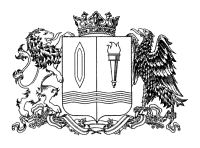 